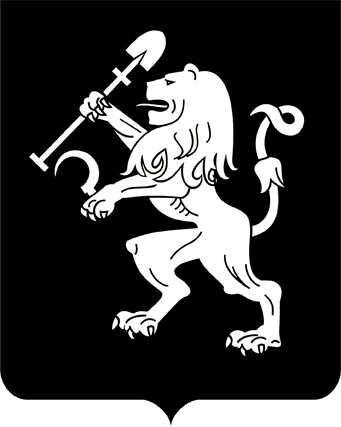 АДМИНИСТРАЦИЯ ГОРОДА КРАСНОЯРСКАПОСТАНОВЛЕНИЕО внесении изменения в постановление администрации города от 13.07.2020 № 535На основании решения городской комиссии по рассмотрению тарифов (цен) (протокол от 01.08.2022 № 15), в соответствии со стать-            ей 101 Федерального закона от 29.12.2012 № 273-ФЗ «Об образовании            в Российской Федерации», статьей 17 Федерального закона от 06.10.2003                     № 131-ФЗ «Об общих принципах организации местного самоуправления в Российской Федерации», решением Красноярского городского Совета от 22.12.2006 № 12-263 «О Порядке установления тарифов (цен) на услуги (работы) муниципальных предприятий и учреждений», руководствуясь статьями 41, 58, 59, 66 Устава города Красноярска, ПОСТАНОВЛЯЮ:1. Внести изменение в приложение к постановлению администрации города от 13.07.2020 № 535 «Об утверждении тарифов (цен) на платные услуги (работы), оказываемые муниципальным автономным общеобразовательным учреждением «Средняя школа № 12», дополнив таблицу строками 11–14 следующего содержания:2. Настоящее постановление опубликовать в газете «Городские        новости» и разместить на официальном сайте администрации города.3. Постановление вступает в силу со дня его официального опубликования.Глава города                                                                               В.А. Логинов21.09.2022№ 839«11Русский язык от «А» до «Я»8120,0012Ментальная арифметика10120,0013Скорочтение10115,0014Услуги психолога3200,00»